คู่มือการใช้งานแท่นปรับทิศทางปืนอเนกประสงค์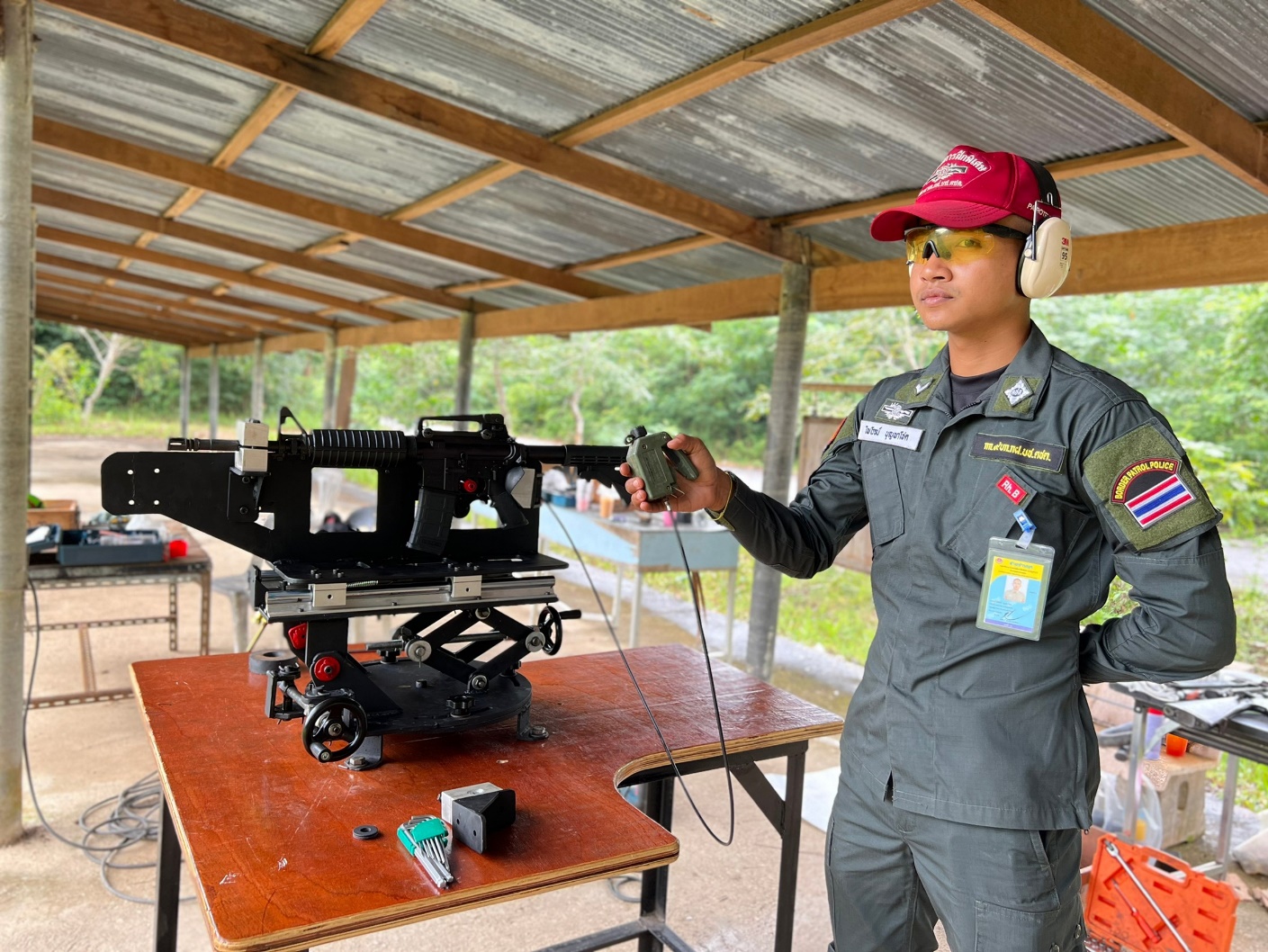 คำนำ	ในปัจจุบันสำนักงานตำรวจแห่งชาติได้แจกจ่ายอาวุธปืนประจำกายให้แก่ข้าราชการตำรวจในสังกัดกองบัญชาการตำรวจตระเวนชายแดนมีความหลากหลายทั้งในด้านรูปแบบและขีปนวิธี โดยเฉพาะข้าราชการตำรวจซึ่งปฏิบัติหน้าที่ในพื้นที่สามจังหวัดชายแดนใต้ หรือผู้เข้ารับการฝึกอบรม ณ กองกำกับการ ๙ กองบังคับการฝึกพิเศษ กองบัญชาการตำรวจตระเวนชายแดน เมื่อข้าราชการตำรวจได้รับอาวุธปืนประจำกายไปแล้วไม่สามารถปรับทิศทางปืนให้หมาะสมกับการใช้งานเพื่อให้เกิดความแม่นยำสูงสุด หรือปรับไปแล้วเกิดความคลาดเคลื่อนสูงจนเกิดความสิ้นเปลืองในการใช้อัตรากระสุนเป็นอย่างมาก
 	ดังนั้น กองกำกับการ ๙ กองบังคับการฝึกพิเศษ กองบัญชาการตำรวจตระเวนชายแดน  จึงได้สร้างนวัตกรรมแท่นปรับทิศทางปืนอเนกประสงค์เพื่อลดอัตรากระสุนในการปรับทิศทางปืนสำหรับเจ้าหน้าที่ผู้ปฏิบัติงานหรือผู้ที่จะเข้ารับการฝึกอบรมหลักสูตรต่างๆเพื่อพัฒนายุทธวิธีของตำรวจให้มีทักษะ ความชำนาญ    มีประสิทธิภาพและมีความปลอดภัยสูงสุด                                                                  	 กองกำกับการ  ๙   กองบังคับการฝึกพิเศษ  
                                                                  	 กองบัญชาการตำรวจตระเวนชายแดนสารบัญเรื่อง											หน้าส่วนประกอบแท่นปรับทิศทางปืน								1-2การติดตั้งอุปกรณ์									2-4ขั้นตอนการใช้งาน/ขั้นตอนการยิง							4-10การบำรุงรักษา/เก็บอุปกรณ์								11-12การแก้ไขเหตุติดขัดต่าง									13คณะผู้จัดทำ										141แท่นปรับทิศทางปืนอเนกประสงค์  มีส่วนประกอบด้วยกัน  4 ส่วนคือ1.โต๊ะวางแท่นปรับศูนย์ปืน  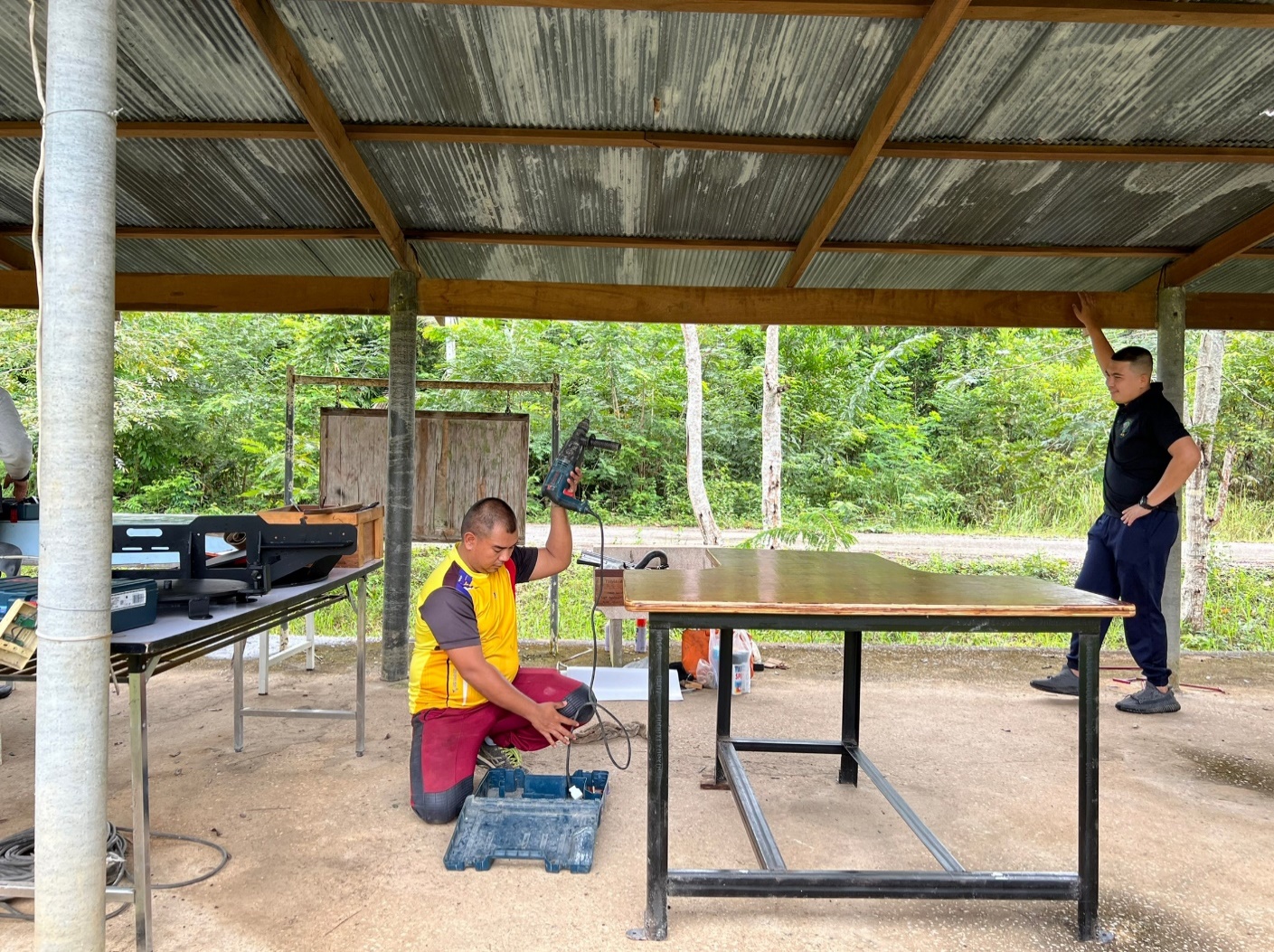 2.แท่นยึดปืน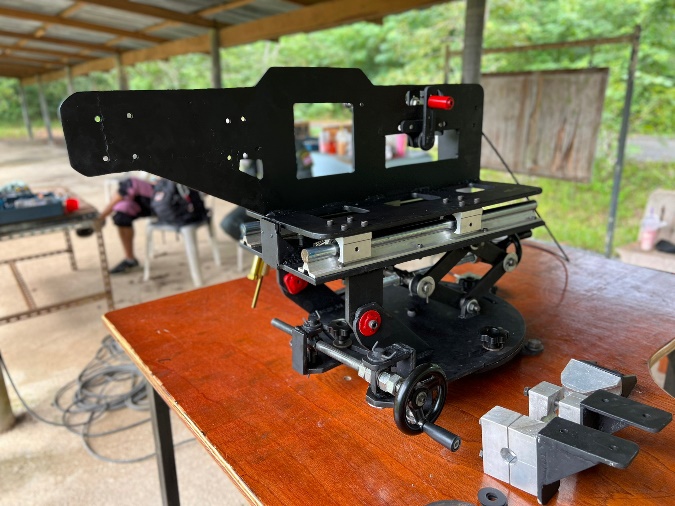 3.สมอบก (กรณีพื้นที่ติดตั้งเป็นสนามหญ้าหรือดิน)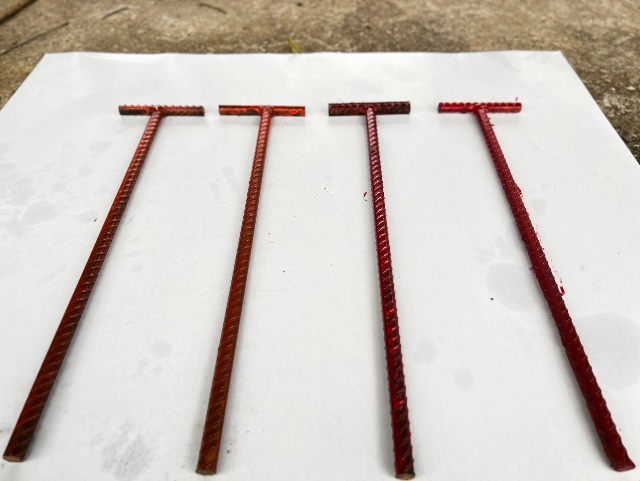 24.แผ่นเป้าวงดำพร้อมแม่เหล็ก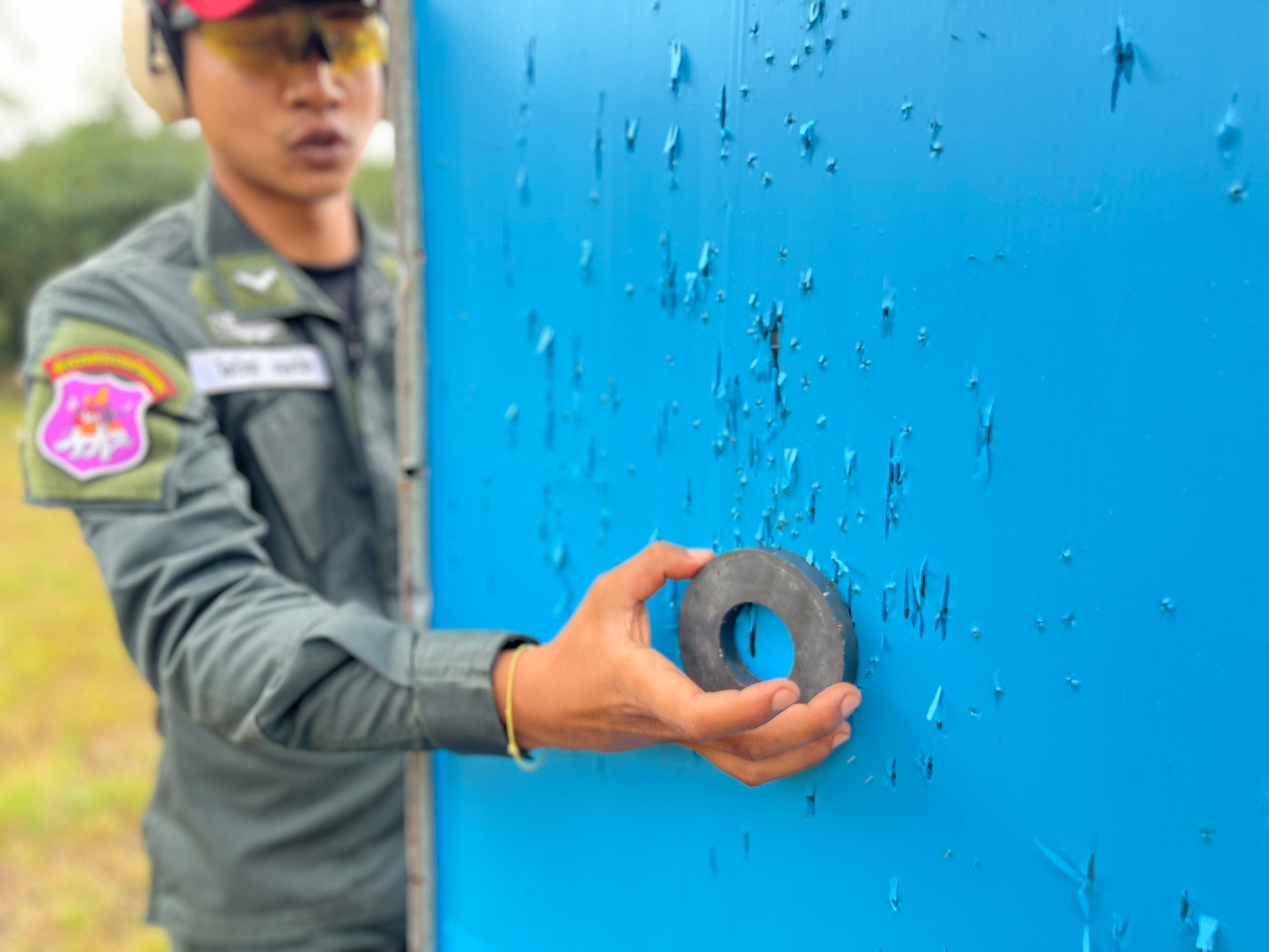 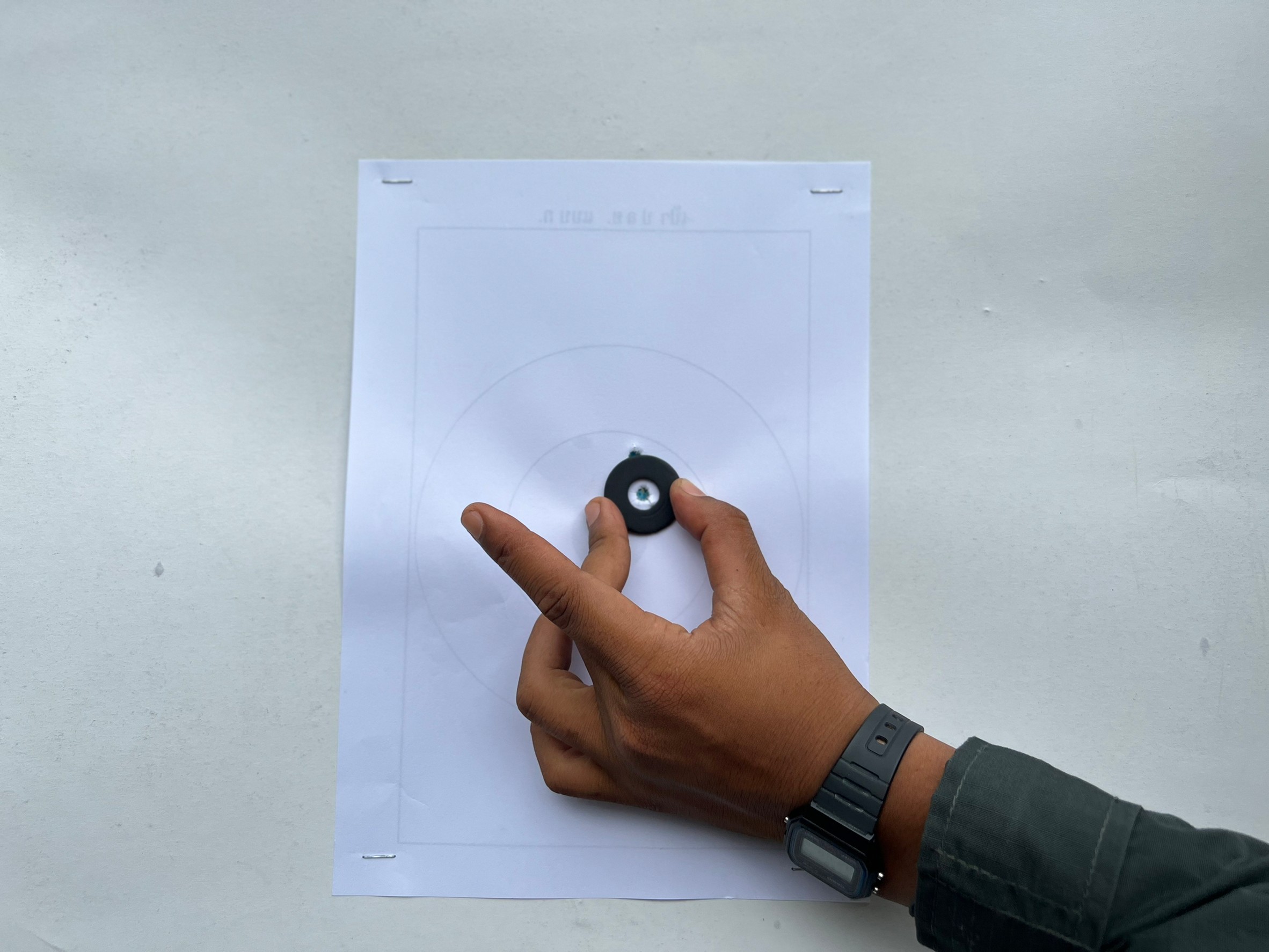 การติดตั้งอุปกรณ์1.โต๊ะวางแท่นยึดปืน1.1ใช้พื้นที่ในการติดตั้งโต๊ะวางแท่นยึดปืน กว้าง 2 เมตร ยาว 2 เมตร, ลักษณะพื้นต้องมีความเรียบเสมอกัน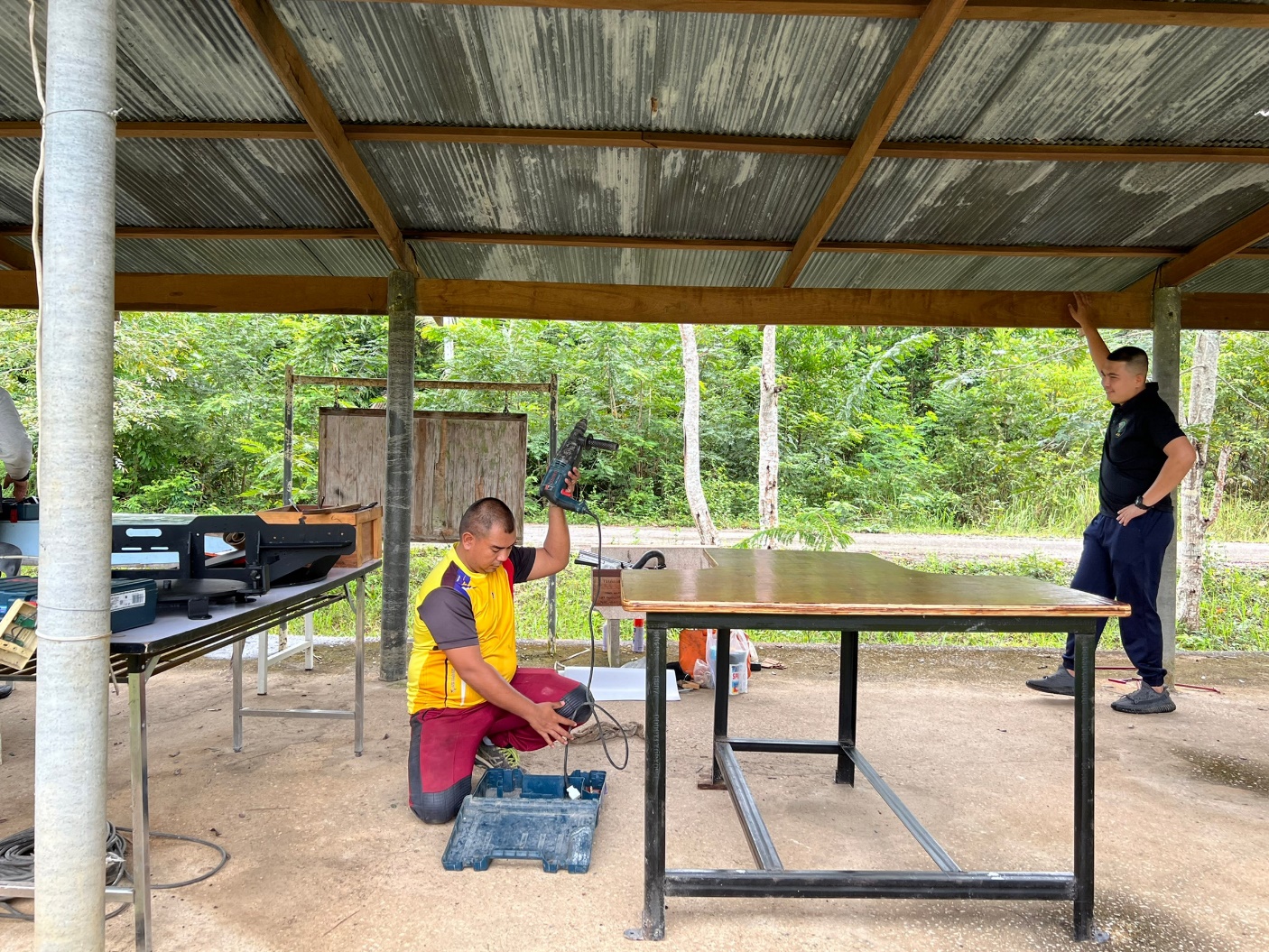 31.2 ยึดโต๊ะวางติดกับพื้นให้มั่นคง (กรณีเป็นพื้นดินหรือทรายให้ใช้สมอบกช่วยยึด)1.3 ยึดโต๊ะวางติดกับพื้นให้มั่นคง (กรณีเป็นพื้นคอนกรีตใช้พุกเหล็กยึด)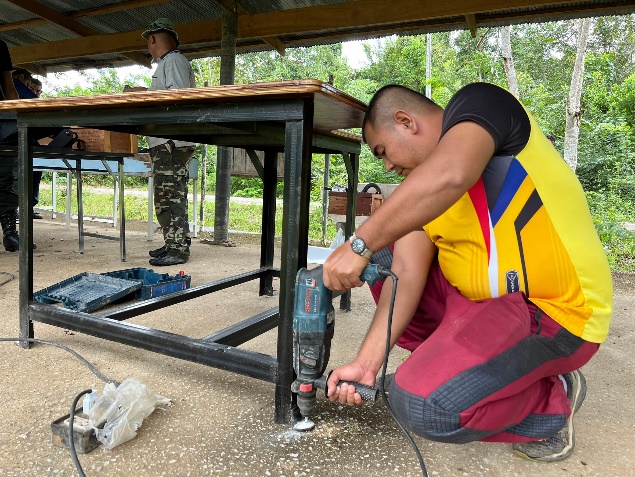 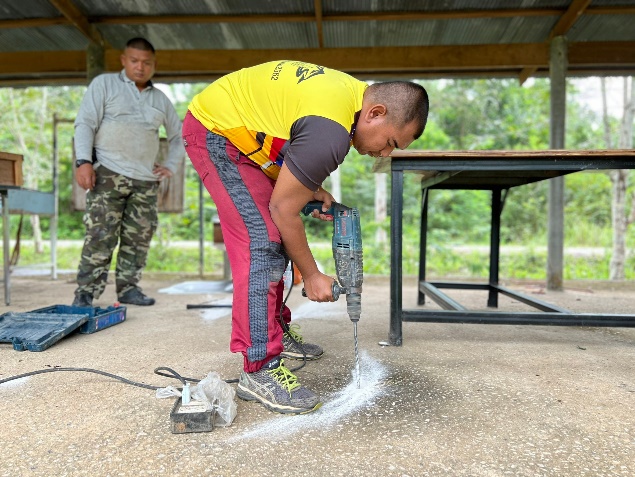 2.ติดตั้งแท่นยึดปืนเข้ากับโต๊ะวาง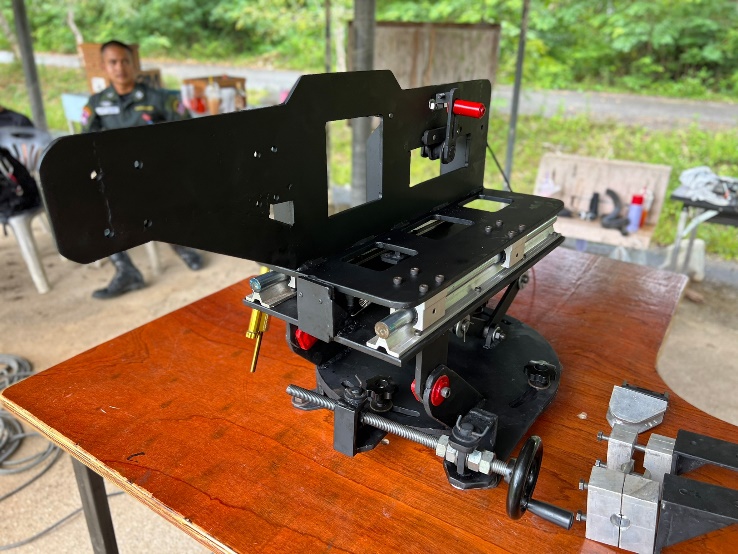 2.2 เช็คความพร้อมของอุปกรณ์ก่อนทำการติดตั้งอาวุธปืน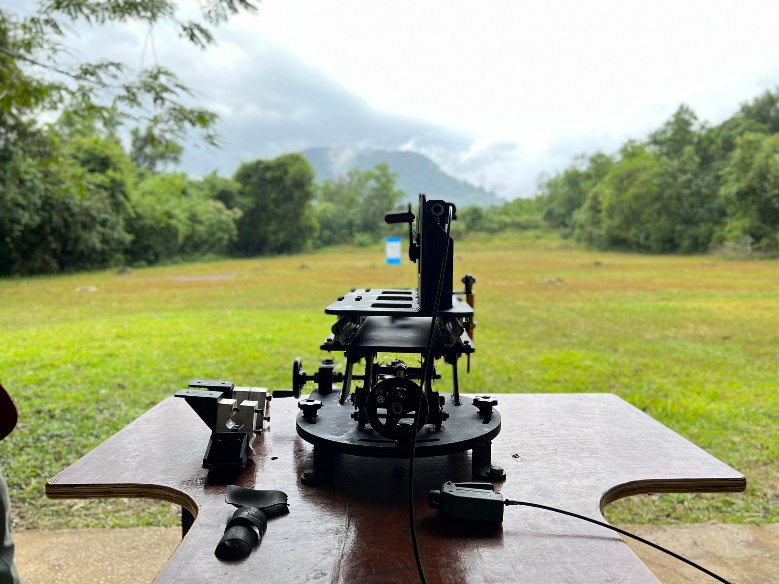 42.5 ติดตั้งเฟรมเป้าพร้อมติดกระดาษเป้า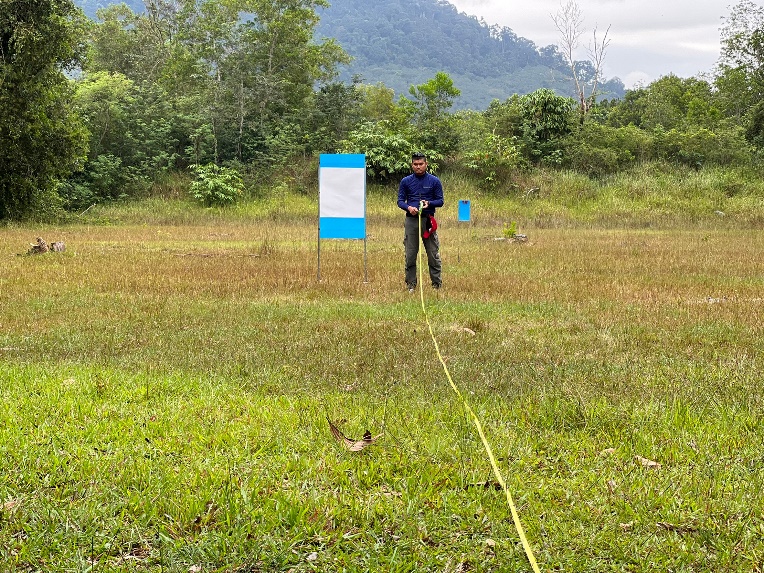 - ที่ระยะ 25 เมตร สำหรับปืน ปลย./ปลส./ปกม. - ที่ระยะ 100 เมตร สำหรับปืนที่ใช้กระสุนขนาด 7.62x51 มม.ขั้นตอนการใช้งาน3. ขั้นตอนการใช้งาน 	3.1.1 (อาวุธปืน ปลส.เอ็ม 4)  เลือกใช้ประกับลำกล้องปืนหมายเลข 1 (สำหรับM4,M16A1 A2,Galil) นำมายึดติดกับช่องยึดหมายเลข 3 บนโครงยึดปืนส่วนหน้า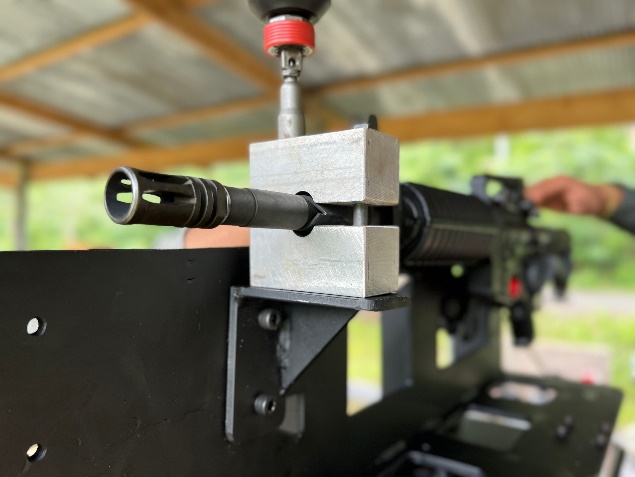 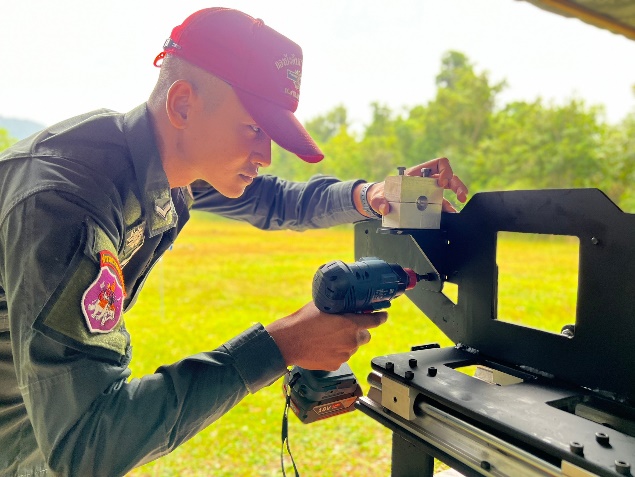 53.1.2 (อาวุธปืน M16 A1,A2) เลือกใช้ประกับลำกล้องปืนหมายเลข 1 (สำหรับM4,M16A1 A2,Galil) นำมายึดติดกับช่องยึดหมายเลข 2 บนโครงยึดปืนส่วนหน้า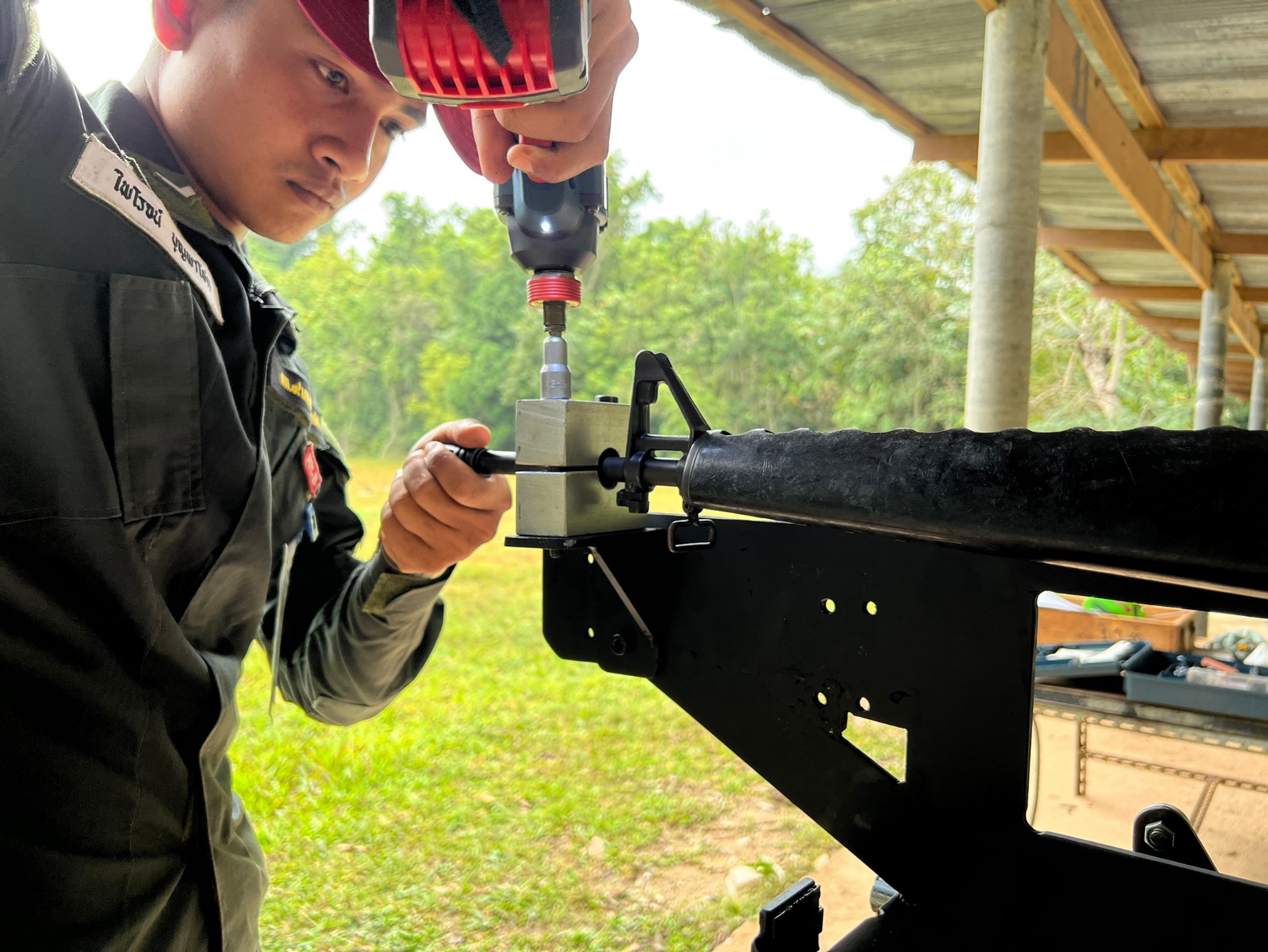 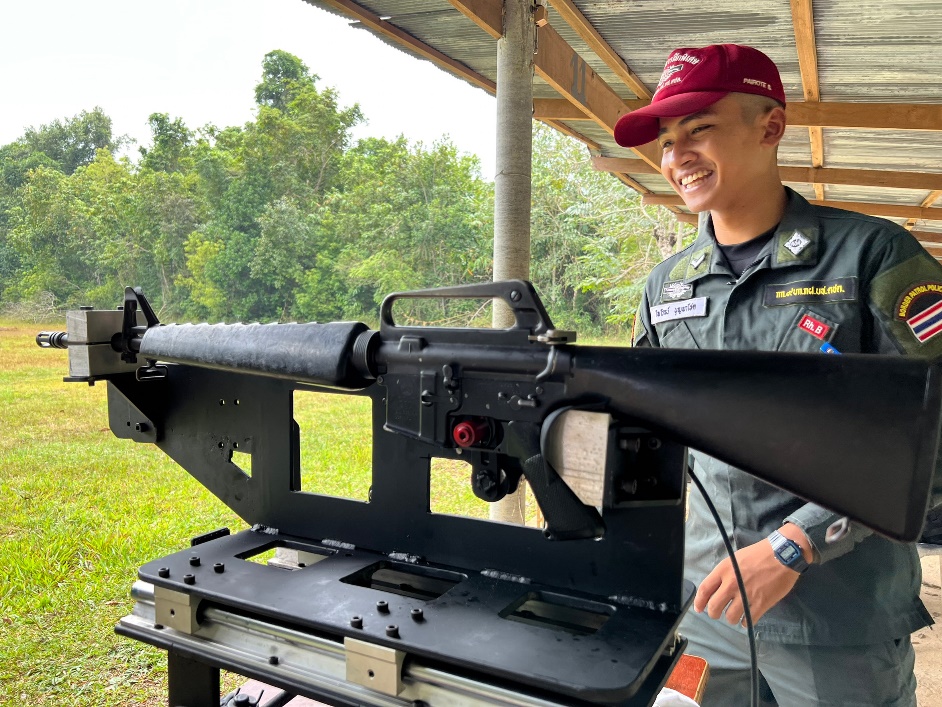 3.1.2 (อาวุธปืนซุ่มยิง 7.62x51 มม.) เลือกใช้ประกับลำกล้องปืนหมายเลข 2 (สำหรับอาวุธปืนซุ่มยิง 7.62x51 มม.) นำมายึดติดกับช่องยึดหมายเลข 1 บนโครงยึดปืนส่วนหน้า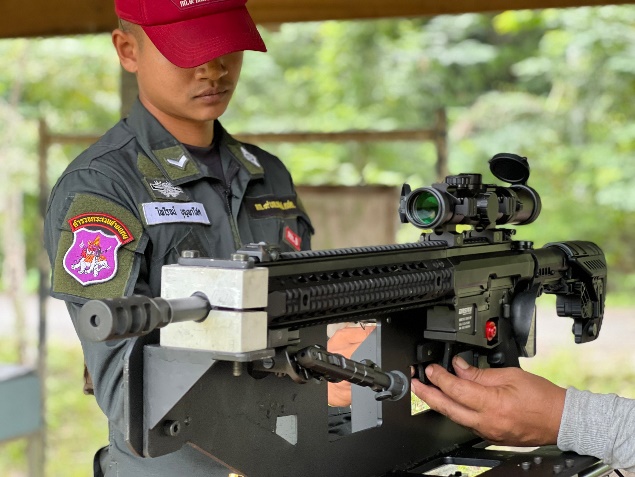 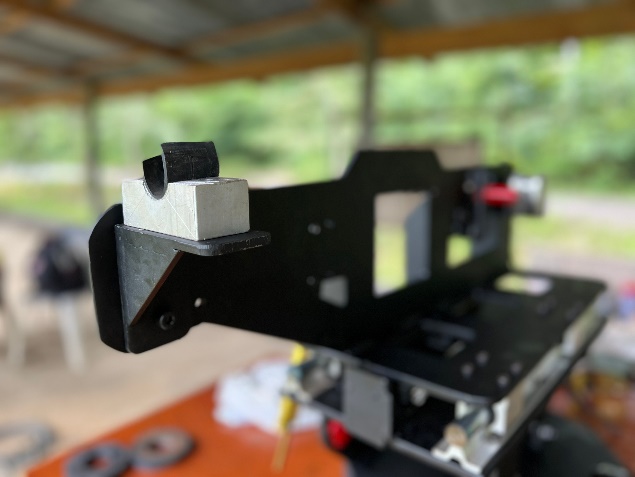 3.2 ติดตั้งแผ่นยึดด้ามปืนเข้ากับโครงยึดปืนส่วนหลังตรงช่องยึดหมายเลข 1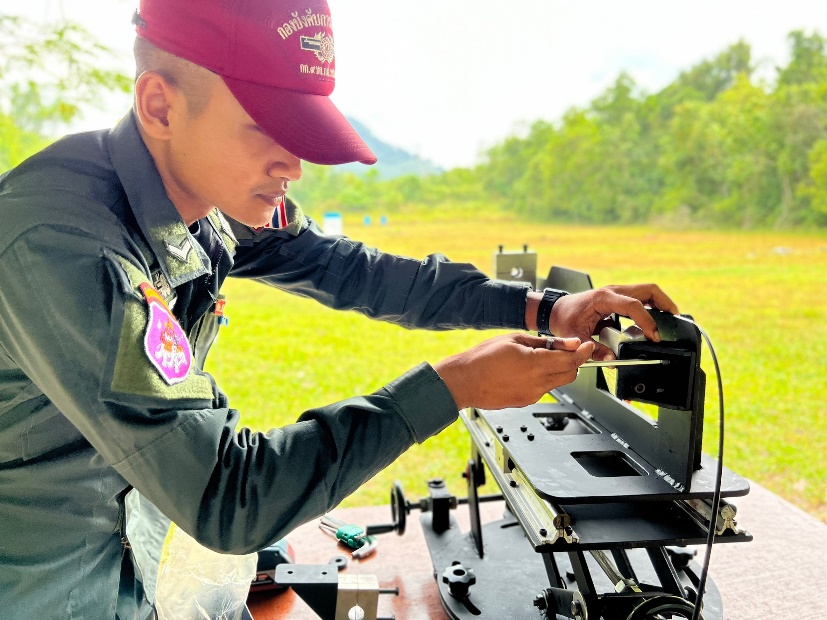 63.3 คลายหมุดยึดชุดลั่นไกให้หลวม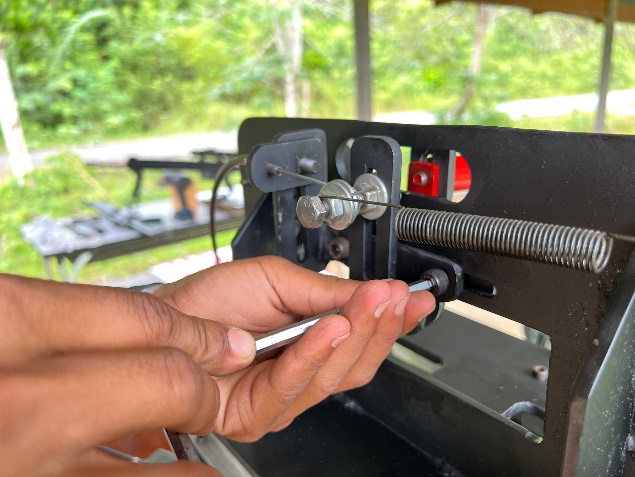 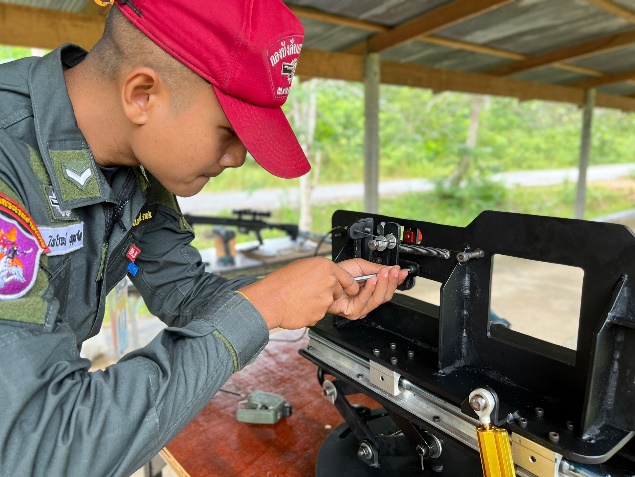 3.4 นำอาวุธปืนเข้าติดตั้ง โดยนำส่วนด้ามปืนเข้าติดตั้งกับแผ่นยึดด้ามปืนเป็นลำดับแรก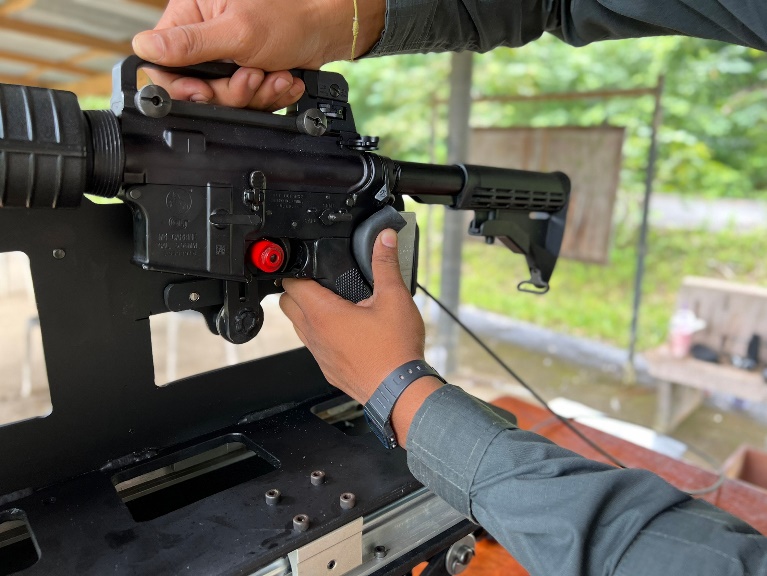 3.5 นำลำกล้องปืนเข้ายึดกับประกับยึดลำกล้อง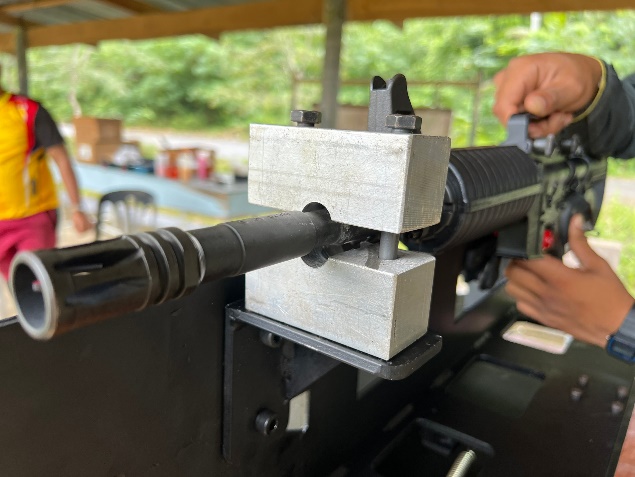 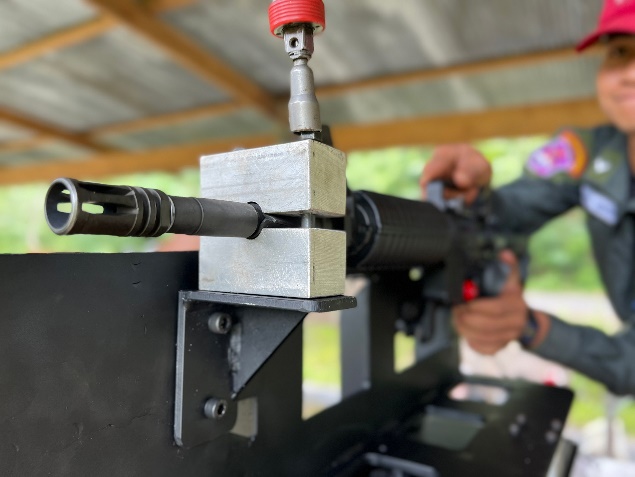 73.6 ปรับชุดเครื่องลั่นไกให้พอดี สัมพันธ์กับจังหวะลั่นไกของปืน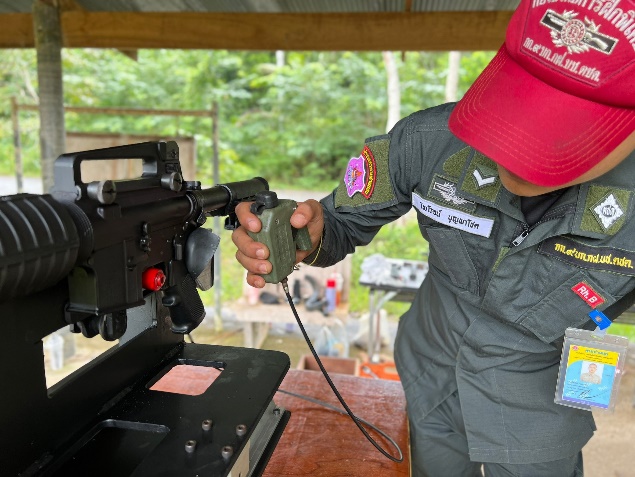 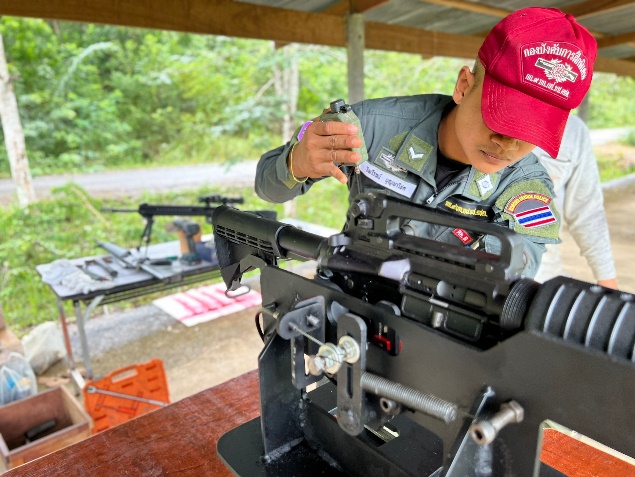 3.7 เล็งผ่านศูนย์เล็งของปืนไปยังแนวเป้า โดยจัดศูนย์พอดีให้ยอดศูนย์หน้าอยู่กึ่งกลางของเป้ากระดาษเปล่า โดยปรับทางทิศและทางระยะดังนี้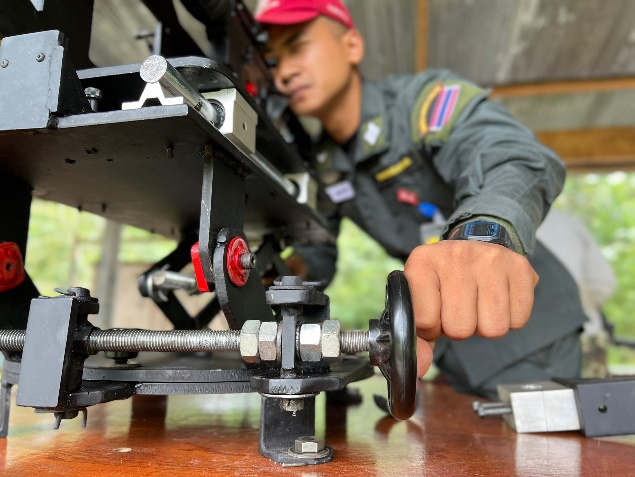 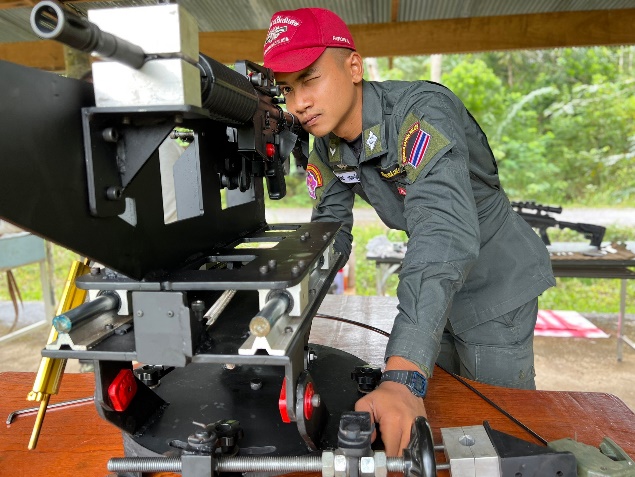 	- การปรับทางทิศ หมุนควงเกลียวตามเข็มนาฬิกาหากต้องการเบนลำกล้องไปทางขวา			 หมุนควงเกลียวทวนเข็มนาฬิกาหากต้องการเบนลำกล้องไปทางซ้าย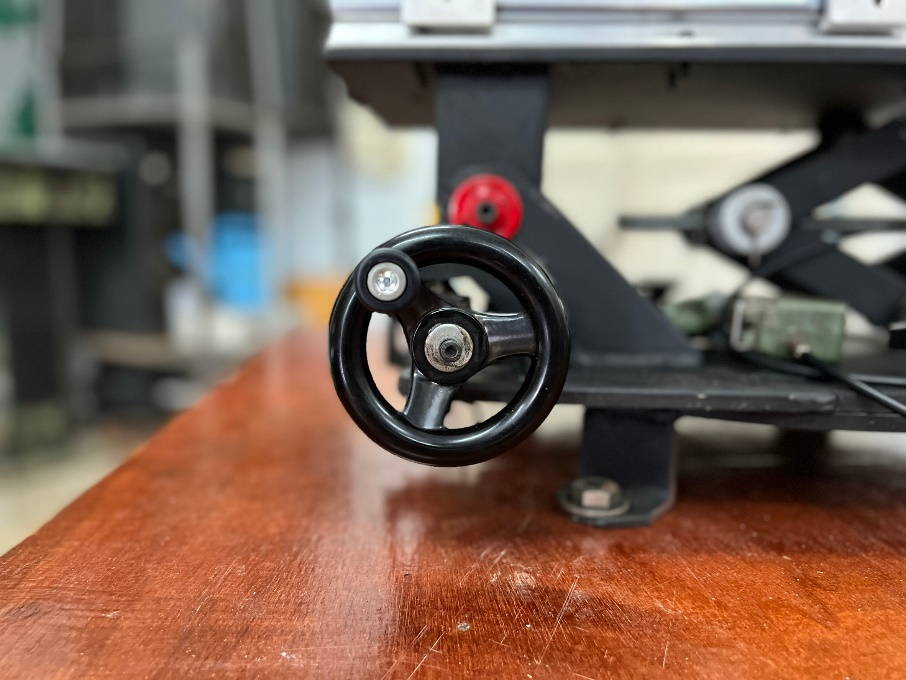 8- การปรับทางระยะ หมุนควงเกลียวตามเข็มนาฬิกาหากต้องการลดแนวลำกล้องให้ต่ำลง 			    หมุนควงเกลียวทวนเข็มนาฬิกาหากต้องการยกแนวลำกล้องให้สูงขึ้น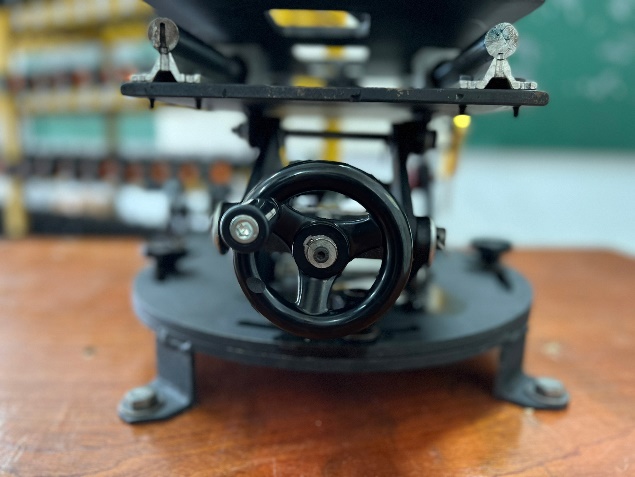 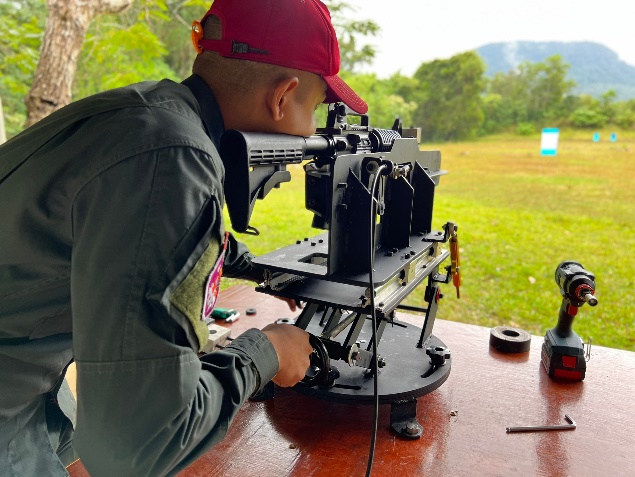 3.8 หมุนควงเกลียวยึดแท่นปืนทั้ง 4 จุดให้แน่น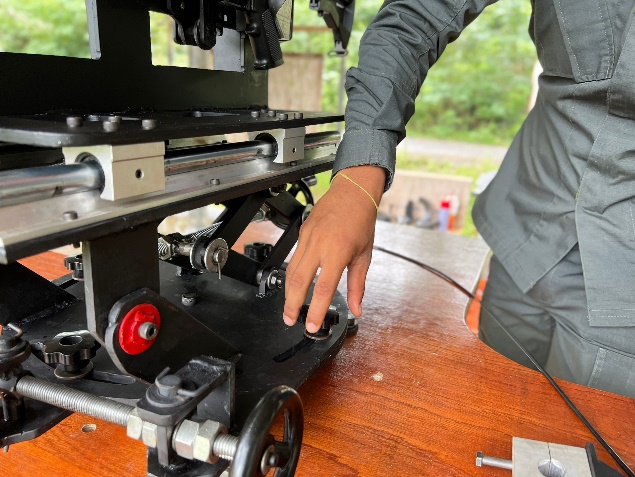 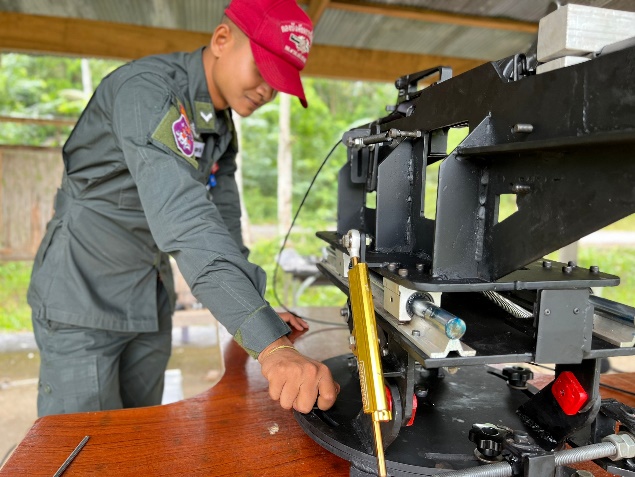 3.9 บรรจุกระสุนปืนพร้อมยิง ,ห้ามไก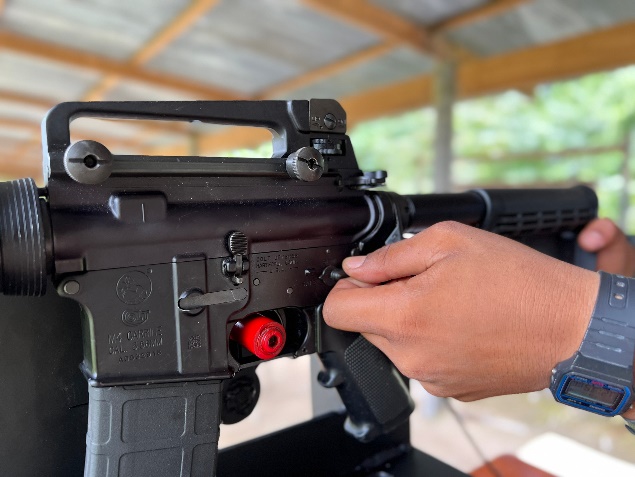 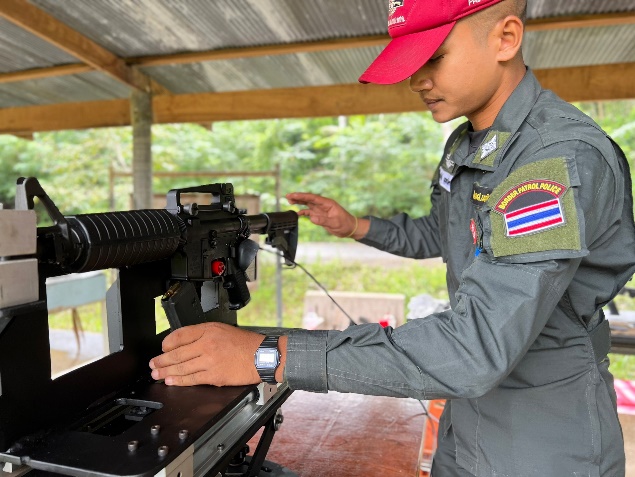 9ขั้นตอนการยิง1.ตรวจสอบแนวยิงให้ปลอดภัย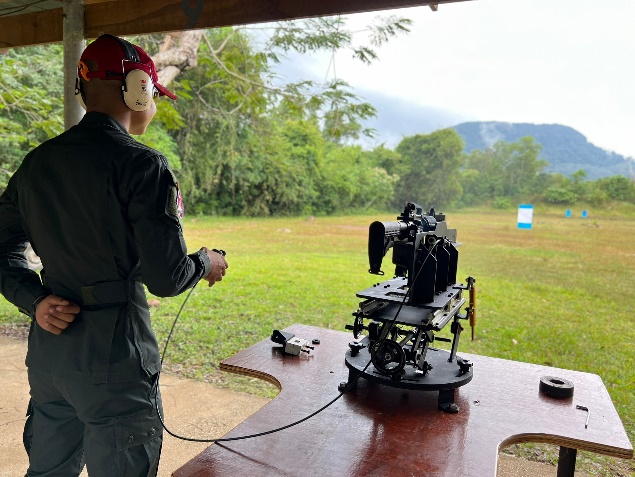 2.เปิดห้ามไกทั้งที่ตัวปืนและชุดเครื่องลั่นไก , ยิง 3 นัด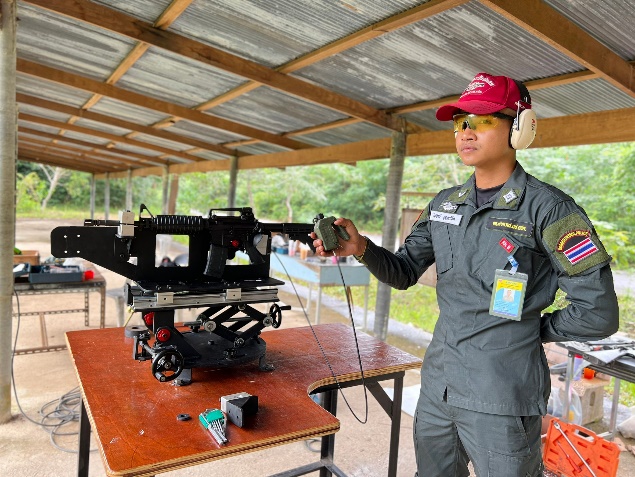 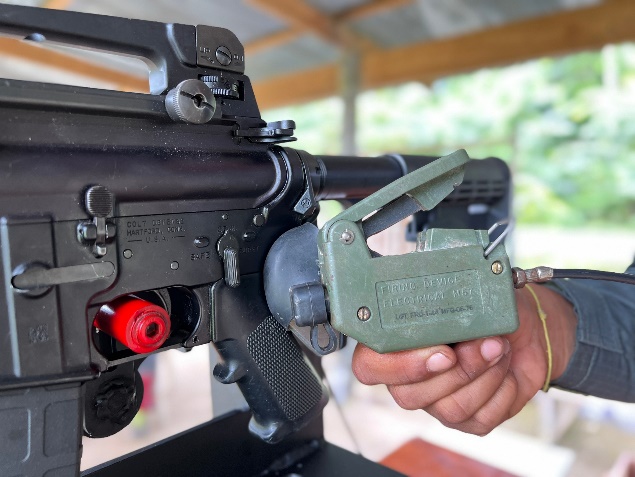 3.ตรวจสอบตำบลกระสุนตก 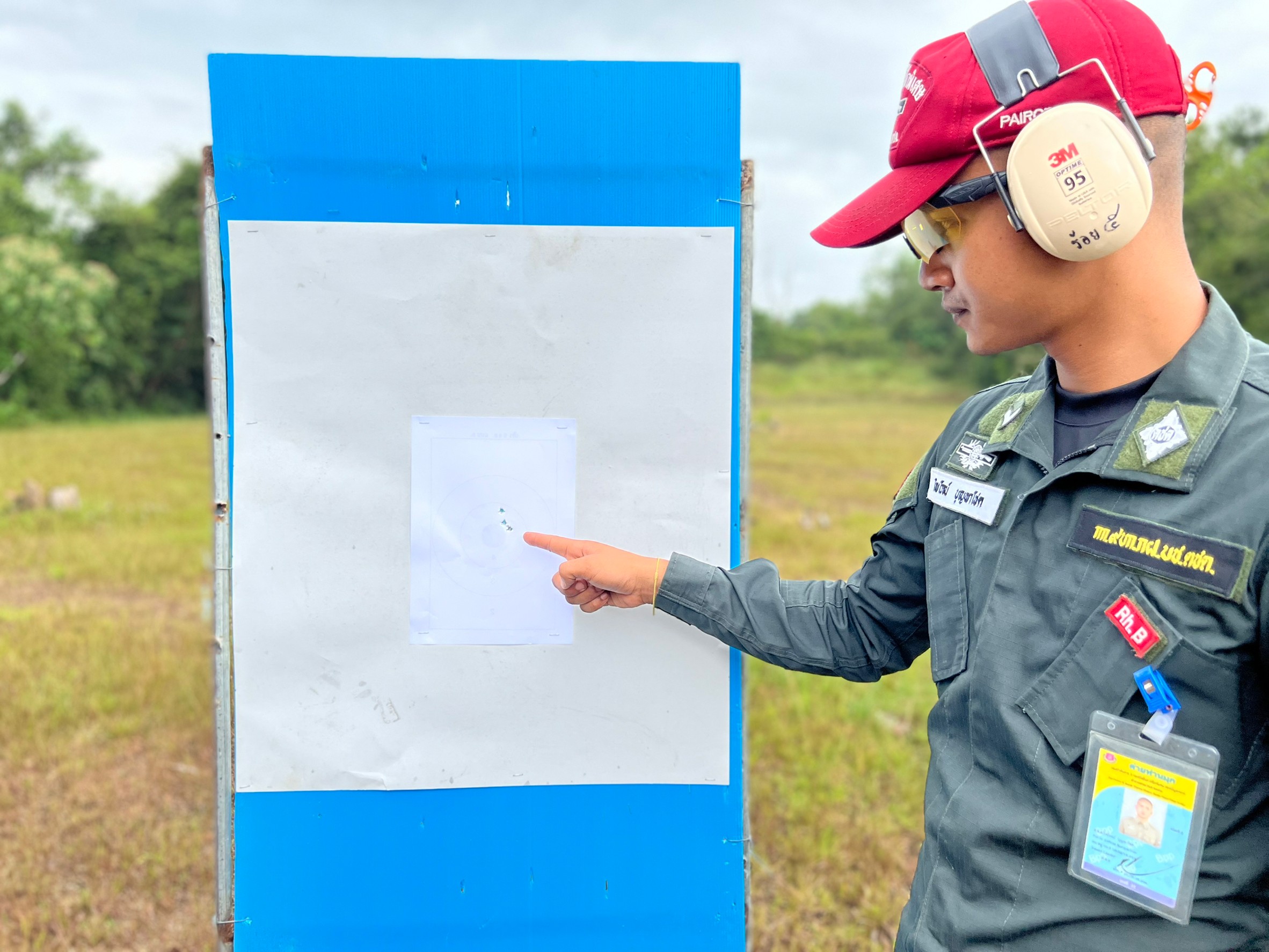 104.นำแผ่นเป้าวงดำพร้อมแม่เหล็กติดตั้งบริเวณเป้า โดยให้รูบริเวณกึ่งกลางแผ่นวงดำอยู่กึ่งกลางตำบลกระสุนตก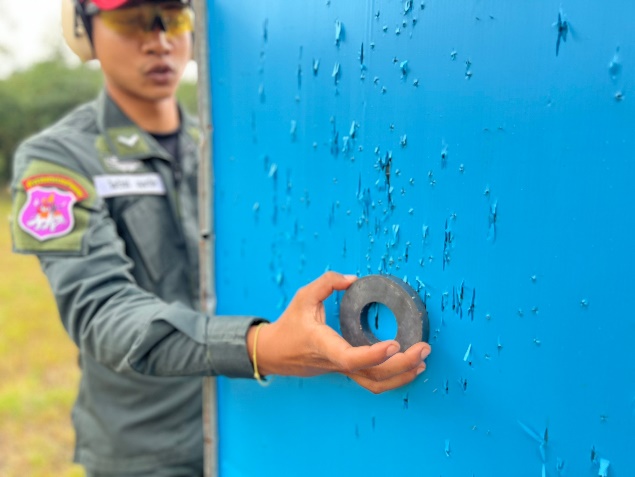 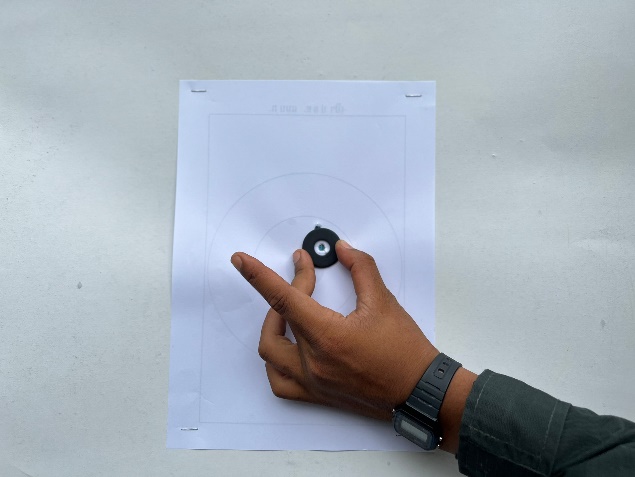 5.ทำการเล็งผ่านศูนย์เล็งของปืน แล้วทำการปรับศูนย์ปืนเข้าวงดำในลักษณะการเล็งแบบนั่งแท่นหรือเล็งจี้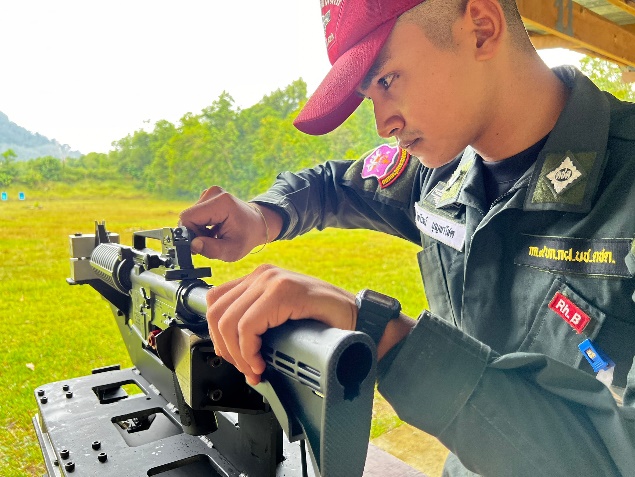 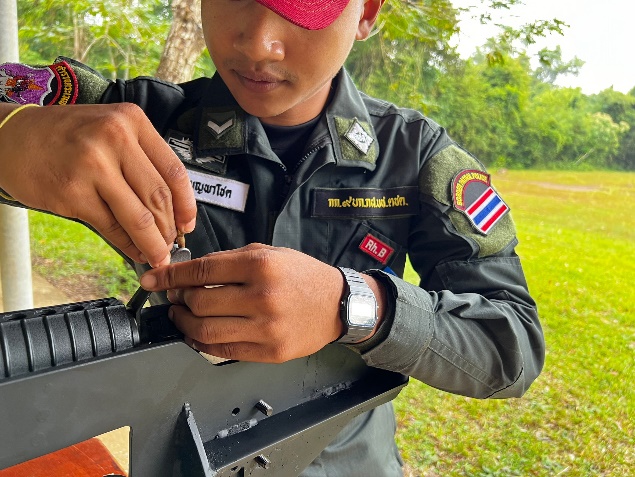 11การบำรุงรักษา/เก็บอุปกรณ์1.ถอดประกับยึดลำกล้องปืนและแผ่นยึดด้ามปืน ใส่ในกล่องเก็บอุปกรณ์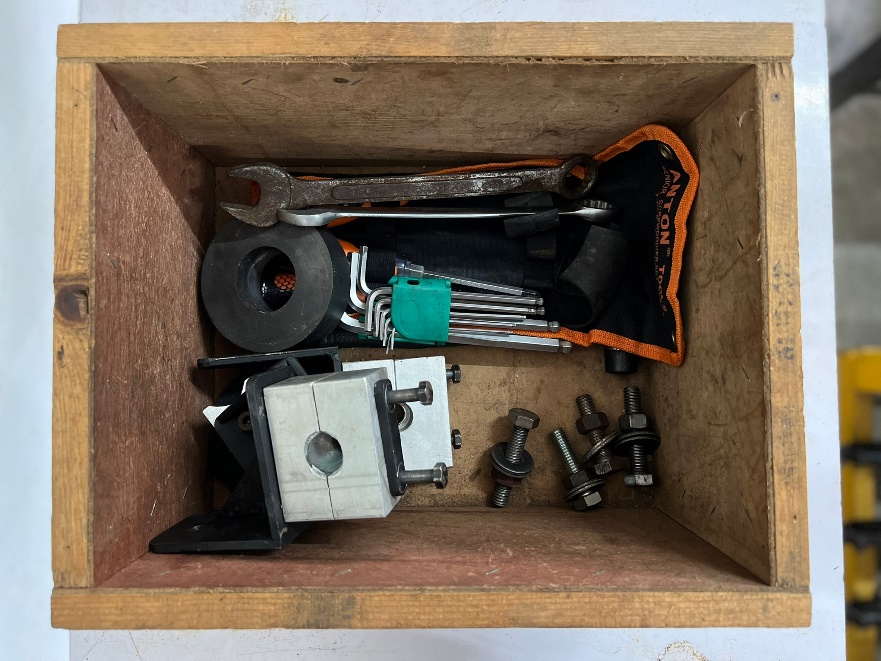 2.คลายเกลียวยึดแท่นปืนให้อยู่ในตำแหน่งกึ่งกลางทั้ง 4 จุด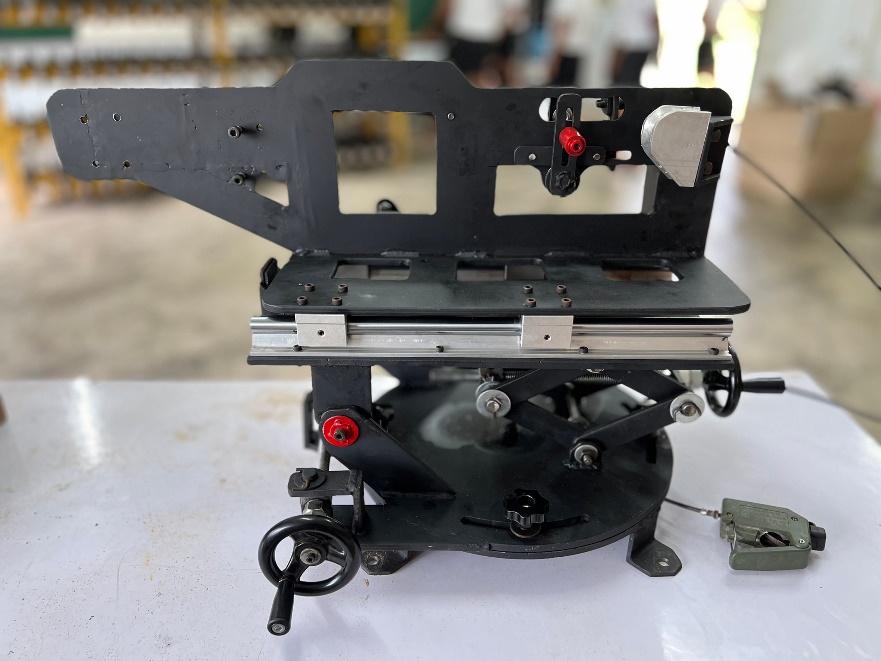 123.หมุนควงเกลียวทางระยะและทางทิศให้อยู่ในแนวระนาบและกึ่งกลาง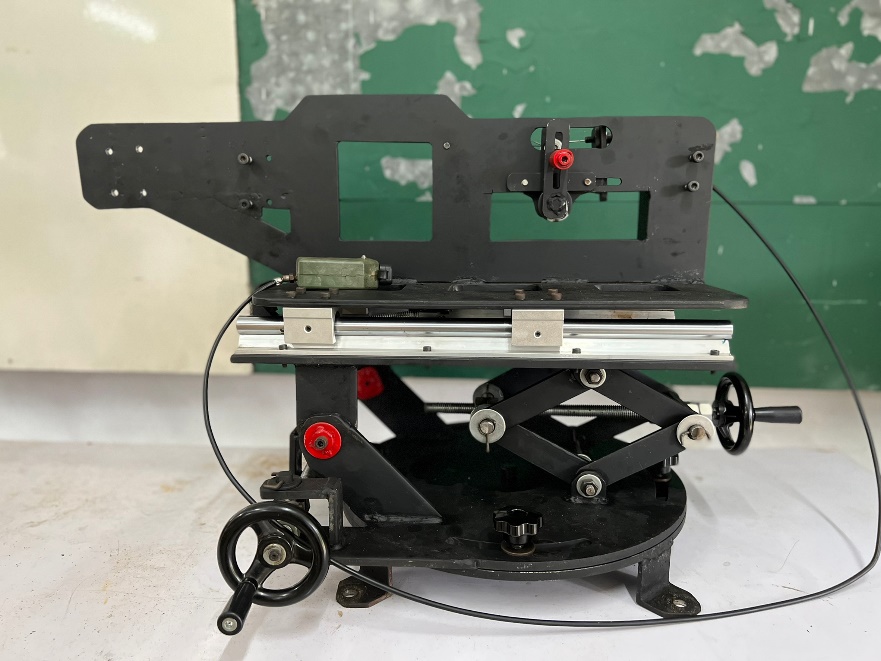 4. ถอดแท่นยึดปืนออกจากโต๊ะวาง ชโลมน้ำมันในส่วนเคลื่อนที่ โลหะต่างๆ  นำเก็บในที่ร่มและไม่มีความชื้น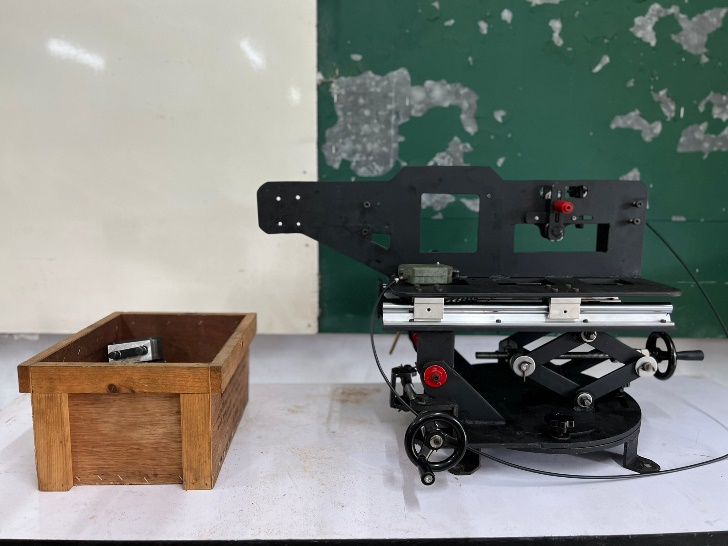 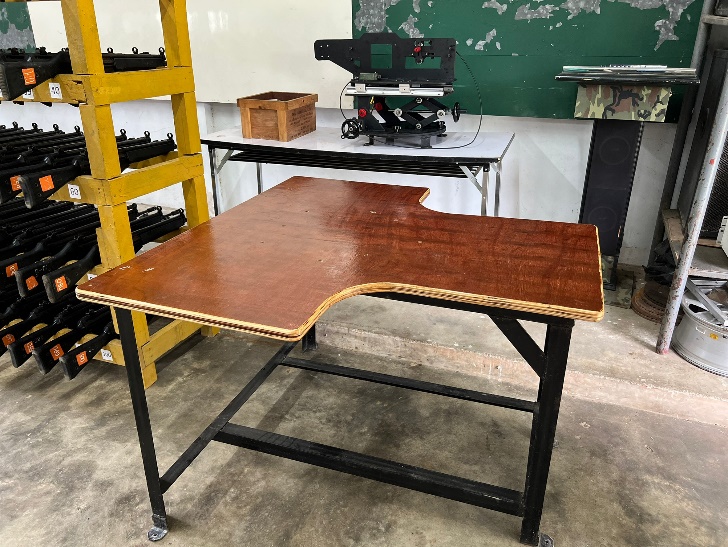 13การแก้ไขเหตุติดขัดต่างๆ14คณะผู้จัดทำพ.ต.อ.เชษฐวิทย์		นีระฮิง                     	ผกก.๙บก.กฝ.บช.ตชด.พ.ต.ท.ธีรภัค 		วัฒนนันทกุล   		รอง ผกก.๙บก.กฝ.บช.ตชด.พ.ต.ท.หญิง สุวรรณา 	แก้วแกมกาญ 		รอง ผกก.๙บก.กฝ.บช.ตชด.พ.ต.ต.ธรรมนูญ     	ศรีประไพ		ผบ.ร้อย กก.๙บก.กฝ.บช.ตชด.ร.ต.อ.สุชีพ          	เถาว์ชู			ผบ.มว. กก.๙บก.กฝ.บช.ตชด.ร.ต.ต.มะรอยี          	สาแม			รอง สว.(ป) กก.๙บก.กฝ.บช.ตชด.ด.ต.ประสิทธิ์         	แก้วเอียด		ผบ.หมู่ กก.๙ บก.กฝ.บช.ตชด.ด.ต.อำนาจ		บุญนากร		ผบ.หมู่ กก.๙ บก.กฝ.บช.ตชด.ด.ต.สุริยันต์         	พันธ์พวง		ผบ.หมู่ กก.๙ บก.กฝ.บช.ตชด.ส.ต.อ.อภิชัย           	คงเย็น			ผบ.หมู่ กก.๙ บก.กฝ.บช.ตชด.ส.ต.อ.ศิวาวุธ         	พรหมสถิตย์		ผบ.หมู่ กก.๙ บก.กฝ.บช.ตชด.ส.ต.อ.วราพงศ์        	บิลมาศ			ผบ.หมู่ กก.๙ บก.กฝ.บช.ตชด.ส.ต.ท.ณัฐพงษ์        	รักขิโต			ผบ.หมู่ กก.๙ บก.กฝ.บช.ตชด.ส.ต.ท.ณัฐพล          	ภาคกินนอน		ผบ.หมู่ กก.๙ บก.กฝ.บช.ตชด.ส.ต.ต.ชยธร         	แก้วไหม			ผบ.หมู่ กก.๙ บก.กฝ.บช.ตชด.ส.ต.ต.ไพโรจน์       	บุญพาโชค		ผบ.หมู่ กก.๙ บก.กฝ.บช.ตชด.เหตุขัดข้องสาเหตุวิธีการแก้ไข1.ปืนไม่ลั่น2. ตำบลกระสุนไม่เกาะกลุ่ม มีความคลาดเคลื่อนสูง1.1ชุดเครื่องลั่นไกกับไกปืนไม่สัมพันธ์กัน1.2 สายเคเบิลชุดเครื่องลั่นไกขาด/หลุด1.3 ลืมเปิดห้ามไก1.4 กระสุนด้าน2. เกลียวยึดแท่นยึดปืนทั้ง 4 จุด ไม่แน่นปรับชุดเครื่องลั่นไกให้พอดีกับจังหวะลั่นไกตรวจสอบสายเคเบิลตรวจสอบคันบังคับการยิงที่ตัวปืน/คันห้ามไกที่เครื่องลั่นไกคัดกระสุนนัดด้านทิ้ง บรรจุกระสุนนัดใหม่2. หมุนเกลียวยึดแท่นปืนทั้ง 4 จุดให้แน่น